Publicado en Los Angeles, EEUU el 24/06/2024 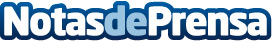 League of Legends lanza un nuevo modo de juego PVE con el nuevo evento de veranoEscuadrón Ánima debutará en el evento de verano de este año, llamado Escuadrón Ánima, junto a una nueva campeona: Aurora, la Bruja entre Mundos Datos de contacto:Ana Bermejilloziran664742446Nota de prensa publicada en: https://www.notasdeprensa.es/league-of-legends-lanza-un-nuevo-modo-de-juego Categorias: Juegos Entretenimiento Gaming http://www.notasdeprensa.es